Класс: 3Предмет: Русский языкТема: Изменение имен существительных по падежам. Родительный падеж.Ход урока.Минутка чистописания. Вставьте пропущенные буквы (устно).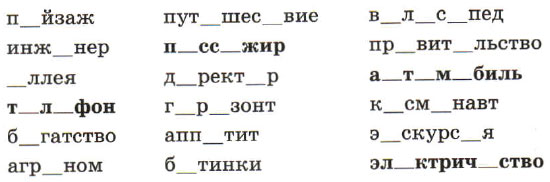 Работа по теме урока.Вставьте пропущенные слова и запишите устойчивые словосочетания, выделите окончания.Выйти сухим из …Как с …. водаУ … глаза велики.Камень с …. Свалился.Выносить сор из …Сапожник без …Слова для выбора: сапоги, гусь, вода, страх, душа.С. 27 «Говорите правильно!» прочитать слова, пытаемся запомнить. Запишите правильные выражения в тетрадь. Устно составьте с ними предложения.С. 28 упр. 46, 47 (устно)Домашнее задание: с. 27 упр. 45 (в тетрадь)